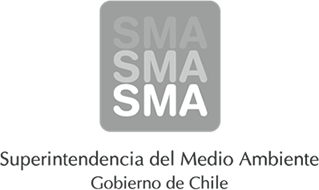 
INFORME DE FISCALIZACIÓN AMBIENTAL
Normas de Emisión
PAPELES RIO VERGARA S.A.
DFZ-2013-5738-VIII-NE-EI
1. RESUMEN.
El presente documento da cuenta del informe de examen de la información realizado por la Superintendencia del Medio Ambiente (SMA), al establecimiento industrial “PAPELES RIO VERGARA S.A.”, en el marco de la norma de emisión DS.90/00 para el reporte del período correspondiente a JUNIO del año 2013.
2. IDENTIFICACIÓN DEL PROYECTO, ACTIVIDAD O FUENTE FISCALIZADA
3. ANTECEDENTES DE LA ACTIVIDAD DE FISCALIZACIÓN
4. ACTIVIDADES DE FISCALIZACIÓN REALIZADAS Y RESULTADOS
	4.1. Identificación de la descarga
	4.2. Resumen de resultados de la información proporcionada
5. CONCLUSIONES
La información aportada por el titular no presenta inconformidades a la Norma de Emisión DS.90/00  respecto de la materia objeto de la fiscalización.
6. ANEXOSNombreFirmaAprobado
CRISTIAN MAXIMILIANO PÉREZ MUÑOZ
31-12-2013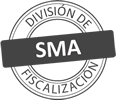 Titular de la actividad, proyecto o fuente fiscalizada:
PAPELES RIO VERGARA S.A.Titular de la actividad, proyecto o fuente fiscalizada:
PAPELES RIO VERGARA S.A.RUT o RUN:
76150883-0RUT o RUN:
76150883-0Identificación de la actividad, proyecto o fuente fiscalizada:
PAPELES RIO VERGARA S.A.Identificación de la actividad, proyecto o fuente fiscalizada:
PAPELES RIO VERGARA S.A.Identificación de la actividad, proyecto o fuente fiscalizada:
PAPELES RIO VERGARA S.A.Identificación de la actividad, proyecto o fuente fiscalizada:
PAPELES RIO VERGARA S.A.Dirección:
AV JULIO HEMMELMANN 330Región:
VIII REGIÓN DEL BIOBÍOProvincia:
BÍO-BÍOComuna:
NACIMIENTOCorreo electrónico:
RBAIMAN@CMPC.CLCorreo electrónico:
RBAIMAN@CMPC.CLTeléfono:
Teléfono:
Motivo de la Actividad de Fiscalización:Actividad Programada de Seguimiento Ambiental de Normas de Emisión referentes a la descarga de Residuos Líquidos para el período de JUNIO del 2013.Materia Específica Objeto de la Fiscalización:Analizar los resultados analíticos de la calidad de los Residuos Líquidos descargados por la actividad industrial individualizada anteriormente, según la siguiente Resolución de Monitoreo (RPM):
SISS N° 5300 de fecha 29-12-2011Instrumentos de Gestión Ambiental que Regulan la Actividad Fiscalizada:La Norma de Emisión que regula la actividad es:
N° 90/2000 Establece Norma de Emisión para la Regulación de Contaminantes Asociados a las Descargas de Residuos Líquidos a Aguas Marinas y Continentales SuperficialesCódigo internoPunto DescargaNormaTabla cumplimientoMes control Tabla CompletaCuerpo receptorCódigo CIIU DatumHUSOUTM EsteUTM NorteN° RPMFecha emisión RPMÚltimo período Control Directo76150883-0-991-1396PUNTO 1 (RIO VERGARA)DS.90/00TABLA 2ENERORIO VERGARA (BIO BIO)34112427064965846987530029-12-201104-2012N° de hechos constatadosN° de hechos constatadosN° de hechos constatadosN° de hechos constatadosN° de hechos constatadosN° de hechos constatadosN° de hechos constatadosN° de hechos constatados12345678Código internoPunto DescargaInformaEfectúa descargaEntrega dentro de plazoEntrega parámetros solicitadosEntrega con frecuencia solicitadaCaudal se encuentra bajo ResoluciónParámetros se encuentran bajo normaPresenta Remuestras76150883-0-991-1396PUNTO 1 (RIO VERGARA)SISISISISISISINO APLICAN° AnexoNombre Anexo 1Ficha de resultados de autocontrol PUNTO 1 (RIO VERGARA)